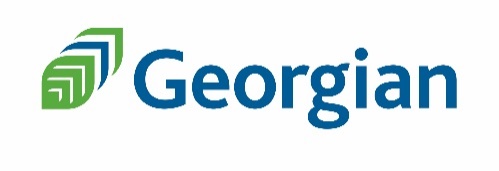 Medical Skin Care Therapies5 ELEMENTS ANTI-AGING - $65This signature facial treatment incorporates a multitude of treatment modalities to provide the ultimate in skin care therapies.  Following a thorough cleansing and skin analysis, the skin is deeply exfoliated using an enzyme peel.  A light steam is applied to allow for extractions of congestion in the skin.  Then one pass of microdermabrasion is performed to even out the skin tone, reduce pore size and refine the skin’s texture.  A treatment serum is then applied to the skin and further penetrated using ultrasound.  The skin is then cooled and soothed with the application of a rubber mask for added hydration and lifting.  HYPERPIGMENTATION TREATMENT WITH MICRODERMABRASION - $65This treatment is designed to lighten and brighten the skin by inhibiting melanin production and protecting from free radical aggression. Simultaneously, it promotes skin brightening and protects from photo aging.  This Treatment has the added benefits of a pass of Microdermabrasion to promote skin exfoliation and a deeper penetration of active ingredients. ROSACEA & HYPERSENSITIVE SKIN TREATMENT - $65 This unique treatment is specifically designed to cater to the individual with Rosacea, Couperose and Hypersensitive Skin.  The skin is cared for in the gentlest manner while still creating a positive influence on the skin.  Specific skin care products containing Hypo Calm 3 (Boerhavia Diffusa, Boswellia from Frankincense and Amaranth Seed Oil) are designed to diffuse redness, calm the skin, reduce itching and irritation and fight against free radical damage.  The tiger grass repairs and reduces inflammation. Leaving the skin calm, refreshed and rejuvenated. AHA PEEL - $65This unique blend of glycolic and lactic acid was especially designed to exfoliate and rejuvenate the skin without the harsh side effects associated with other peels.  It is absorbed by the skin readily and provides a beautiful glow and youthful appearance.DERMAPLANING - $65 Dermaplaning is a cosmetic procedure which uses a fine carbon coated blade to glide along the skin’s surface and to reduce excess skin build up. Along with fine, soft downy hairs. Resulting in a very smooth, soft, brighter and more youthful appearance.  This procedure doesn’t require any downtime for recovery, which makes it extremely convenient. COMPULIFT FACIAL FIRMING TREATMENT - $65 (RECOMMENDED IN A SERIES)This firming and lifting treatment is achieved through the use of an electro-stimulation. It provides muscular revitalization of the face and neck.  This internationally recognized method uses a highly sophisticated pulsed micro-current that provides a gentle lifting effect without any irritation to the skin.  The muscles of the skin will feel firmer; the cheeks redefined; wrinkles of the face and forehead will appear softened and the brows and eyelid area lifted.CELLUMA L.E.D. - $65Improves cellular health to reverse signs of aging, control acne breakouts and relieve pain.  Red LED light promotes collagen production to give a firmer, lifted and smooth appearance of the skin of the face and neck.  Blue LED light targets the bacteria causing breakouts, pimples and the inflammation associated with acne.  It is a painless treatment requiring no downtime. SOFT LASER SKIN REJUVENATION - $65  (RECOMMENDED IN A SERIES)This unique, 100% safe technology creates a firmer and more youthful appearance.   The wavelength used creates stimulation within the dermis increasing the energy level within the cells.  This added energy, optimizes the rejuvenation processes, resulting in an uplifted, smoother complexion.  There is no heat associated with this treatment and as a result, clients find it extremely comfortable and soothing. COOLIGHT LED FACIAL - $65 (RECOMMENDED IN A SERIES)This treatment is unique in that the diodes emit both visible and non-visible light.  It creates a positive effect on cellular activity and is 100% proven to be safe and non-invasive.  It improves the energy levels in the skin, improves blood circulation, improves lymphatic flow reducing swelling and improves the synthesis of collagen and elastin fibers.  Your skin will become strengthened, plump and glowing with a reduction in fine lines and wrinkles. RADIO FREQUENCY SKIN TIGHTENING TREATMENT - $95 (RECOMMENDED IN A SERIES)Radio Frequency is the latest and most up-to-date skin care treatment for skin tightening.  The temperature of the deeper skin tissue is raised to approximately 40-44 degrees through the penetration of the RF waves.  Here, they act on restructuring the aged collagen fibers.   In turn, the once loose, flaccid and dehydrated collagen becomes supple, firm and taught through the effects of heat.  Immediate results are seen in the way of some lifting, however the best results are noticed approximately 3 months post treatment due to the long lasting effect on the collagen fibers.  No downtime required with this treatment.MICRONEEDLING - $250Micro needling, also called Collagen Induction Therapy, is a minimally invasive treatment which has been clinically proven for the treatment of signs of aging such as wrinkles, loss of skin volume, crepe-like skin, and acne scarring. It is currently deemed the most successful treatment available for the above conditions. Micro needling therapy triggers the body’s spontaneous healing process, stimulating cell proliferation and causing the formation of new collagen. In doing so, the skin appears tighter and fuller, resulting in a glowing softer complexion. 